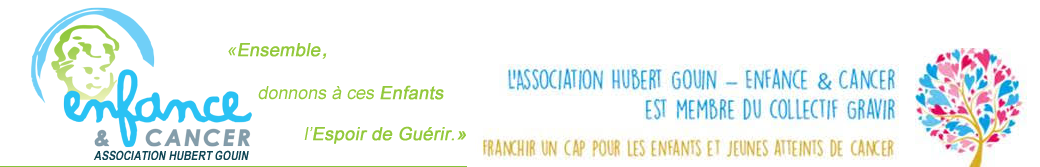 Call for application –Association Hubert Gouin – Enfance & Cancer 2023Purpose of the callThe  Hubert Gouin - Enfance & Cancer Association invites pediatric cancer researchers to apply for our call for projects, which provides an award of 50,000-100,000€, to conduct innovative investigations, with preferences going towards NB. This encompasses a wide variety of research fields, from clinical investigation and translational research to basic science.EligibilityThe applicants will lead projects in France, Switzerland or Belgium; participation to broader international collaborations are allowed, provided that the applicant conducts his own research program in one of these 3 countries.The scientific purpose will mostly focus on NBs. Projects encompassing a larger spectrum of pediatric cancers may be eligible, provided that i) it contains some research on NB (patients, samples, models, etc….), OR ii) it has a direct application to NB (research on sympathetic nervous system, developments of technologies that may change the treatment of patients with NB, etc…) ; the applicants will then justify the links of his research project with NB.The funds will be used to cover staff salaries, equipments and consumables, publication fees or clinical research fees.The scientific project will fit with a 2 years research scheduleSchedule of the application : -February 2023: launch of the call-April 2023:  application deadline  Applications are due  30/04/2023, 6 :00pm   -Applications will be sent to :  gouin-anne@wanadoo.fr & franck.bourdeaut@curie.fr-June 2023: results notification1- Project summary  (in French and in English)2- Projet scientifique / Scientific project (in English; maximum 8 pages including references)3 –Schedule and key steps4- Estimated budget and requested funding5–Participating teams One filled table per team6 – CV and publicationsFor each participating team leader7 – Summary for lay-persons8 – CommittmentsReport on the last grant granted to the applicant by the Association Hubert Gouin –Enfance et CancerPrior agreement of the employer organization for the management of funds, especially in case of staff costs.Employer's commitment not to charge overheads on the research grant.Recipient's formal commitment to the use of the grant and the reference to the support of the Association Hubert Gouin- Enfance et Cancer in the publication of the work resulting from the funded research.Résumé scientifique du projet (Max. 8 lignes)Scientific abstract (Max. 8 lines)I-Context, hypothesis and research work’s main objective(s)II- National and international relevance, state of the art (project originality)III. Detailed description of the proposed methodology (including statistics for clinical research)IV. Expected results and Research outcomesTotal costsFunding requested to HG-Enfance & CancerEquipment & ConsumableStaffLogisticsOthersTeam 1Team 1Team 1Team manager Team manager Team manager Other staff involvedOther staff involvedOther staff involvedName and Surname FunctionTime dedicated to the projectShort CV (1 page) of the applicant(s)*5 most significant publications within the past 5 years*Résumé grand public du projet, en français (Max. 8 lignes)